الاتحاد الخاص للتصنيف الدولي للبراءاتلجنة الخبراءالدورة الخمسونجنيف، 8 و9 فبراير 2018مشروع جدول الأعمال المعدّلمن إعداد الأمانةافتتاح الدورةانتخاب الرئيس ونائبي الرئيساعتماد جدول الأعمالانظر هذه الوثيقةتقرير عن تقدّم برنامج مراجعة التصنيف الدولي للبراءاتتقرير عن تقدّم برنامجي مراجعة التصنيف التعاوني للبراءات (CPC) وفهرس الملفات (FI)تقريرا المكتب الأوروبي ومكتب الولايات المتحدة عن نظام CPC والمكتب الياباني عن نظام FIتعديلات على دليل التصنيف الدولي للبراءات ووثائق أساسية أخرى للتصنيفتحديث قائمة التكنولوجيا الخضراء IPC Green Inventoryتسليم إدارة قوائم العمل من المكتب الأوروبي للبراءات إلى الويبوتقرير عن الأنظمة المعلوماتية المتصلة بالتصنيف الدولي للبراءات	(أ)	عرض يقدّمه المكتب الدولي.(ب)	تعديلات على الملفات الرئيسيةاستطلاع حول الأدوات المعلوماتية المتصلة بالتصنيف الدولي للبراءاتاختتام الدورةيبدأ الاجتماع الافتتاحي يوم الخميس 8 فبراير 2018، في الساعة 10:00 صباحا في المقر الرئيسي للويبو وعنوانه:
34, chemin des Colombettes, Geneva[نهاية الوثيقة]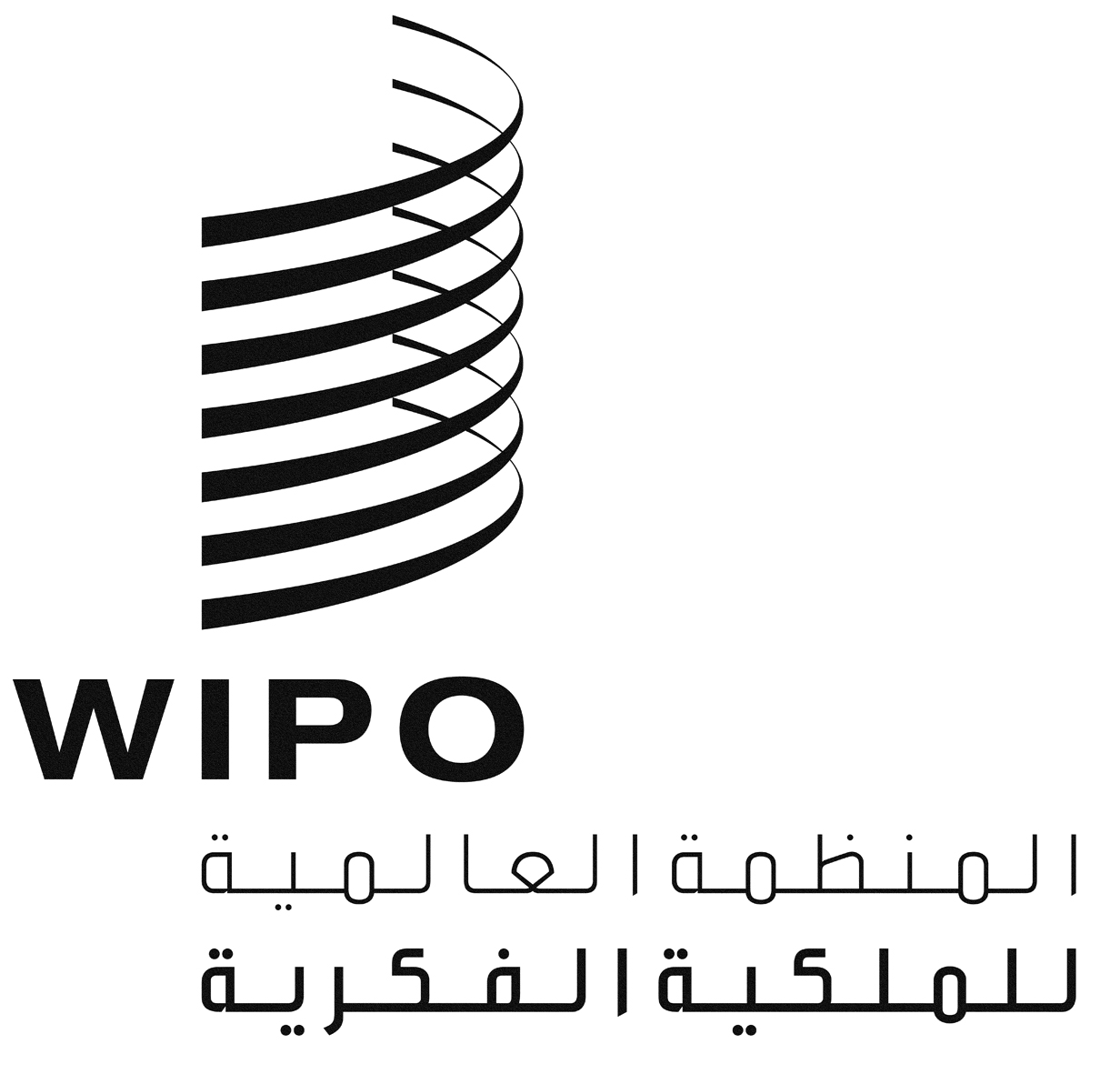 AIPC/CE/50/1 PROV.2IPC/CE/50/1 PROV.2IPC/CE/50/1 PROV.2الأصل: بالإنكليزيةالأصل: بالإنكليزيةالأصل: بالإنكليزيةالتاريخ: 25 يناير 2018التاريخ: 25 يناير 2018التاريخ: 25 يناير 2018انظر المشروع:CE 462انظر المشروعين:CE 454, CE 455انظر المشروع:CE 509انظر المشروع:CE 472انظر المشروعات:CE 446, CE 447, CE 457انظر المشروع:CE 501انظر المشروع:CE 509